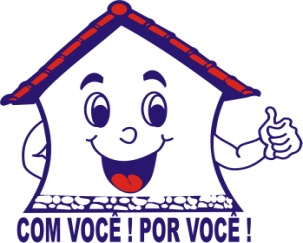                                 INDICAÇÃO N:___1187____/2015                                         Indico à Mesa, nos termos regimentais que seja enviado ofício ao Sr. Prefeito Municipal, solicitando que seja realizado em caráter de urgência, serviço de revitalização de redutores de velocidade localizados na Rua Rio Grande do Norte, localizado no Bairro Vila Ercília, neste município. Plenário Maurício Alves Braz, em 01 de Setembro de 2015. CELSO REISVereador.PSDB                                              